Document 3 : Une carte postaleCommunication :     Grammaire      ……………………………………………………………………………..     ………………………………………………………………………………    …………………………………………………………………………………    …………………………………………………………………………………..Document 3 : Une carte postaleCommunication :Reliez  l’acte de parole à la phrase convenable :Vous invitez votre amie à venir et voir les tours du Koweït, Écrivez le mail et décrivez les tours de Koweït !Les saisons :*L’ été:  *L’ hiver *L’automne*le  printemps-chaud # froid-Beau # mauvais- bas # haut - calme # agitéTypes du logement  /  * J'habite ……….….- Une chambre- Une villa- Une maison- Un appartement- Un immeuble …* Pièces du logement  /  * A la maison, Il y a  ……….….- Une chambre                  - Une salle de bains- Une salle à manger          - Une cuisine- Un salon                          - Un jardin- Un grenier                       - Un bureau …- Trouvez l'opposé du mot souligné :1- Aujourd'hui, il fait beau.(  ) mauvais	 (  ) super	 (  ) frais2- La tour est haute. (  ) contente	 (  ) basse	 (  ) loin4- La mer est calme(  ) agitée     (  ) derrière	 (  ) à gaucheTrouvez le mot insolite :1-beau-frais-chaud-salon                ………………….2-maison-villa-printemps-appartement ……………...3-chambre-vol -cuisine-grenier   ……………………* s'informer sur la météo:parler  de la météo :-Quel temps fait-il en France?-Comment est la température?- Comment est la mer ?-Il fait mauvais #beau, frais, superbe /chaud # froid .  -Il pleut  = Il y a de la pluie   -Il neige \   Il gèle              -Le ciel est gris. -il y a des nuages / du vent.               -La température est basse # haute .- La mer est agitée # calmeCommentz les images :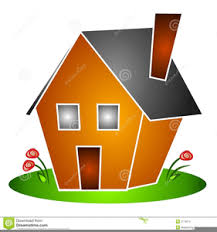 …………………………………………….…..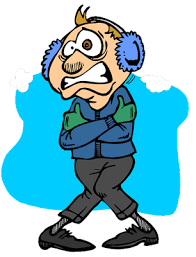 …………………………………………………..complétez le dialogue :Asma : Quel logement habites-tu ?Manal :………………………………………………….Asma : Comment est ton logement ?Manal :…………………………………………………. Asma : ………………………………………………….Manal : Il fait froid aujourd’hui.faireJe             faisTu            faisIl / elle     faitNous        faisonsVous       faitesIls/elles   fontChoisissez la bonne conjugaison :1-Vous …………… quoi ? (faire)   (  ) fais           (  ) faites         (  ) faisons2-Mon père ……………….. la prière à la mosquée. (faire)  (  ) fait           (  ) fais             (  ) font3-Nous ………….. contents. (être ) (  ) êtes           (  )sommes         (  )sontTransformez au féminin :1- Le buffet est bas.………. table est ……………2- Il est agité.………. est ………………..Les monuments                                                                                **A Paris:  1.La tour Eiffel            2. L'Arc de Triomphe3.Les Champs-Elysées  4. Le Musée du Louvre5.Les Invalides      6.La Seine**Au Koweït:  1.Les tours du Koweït 2.L'île verte       3.Le parc  d'attractions-premier # dernier-ancien (ancienne ) # moderne = nouveau (nouvelle)-à gauche # à droite -fameux (fameuse ) = célèbre =connu # inconnu  (connue )-Grand # petit Se mettre en ligne = faire la queueComplétez le texte avec les mots donnes :(magnifique – billet – ancienne – monument )La tour Eiffel est un …………………. très connue. Elle est ……………………On se met en ligne pour acheter un ………………….. D’en haut la vue est ……………….. Lisez le texte suivant puis complétez le tableau :Paul est à Rome. Il passe ses vacances d’été. Il fait frais.  Paul visite la tour de Pise et les beaux monuments d’Italie.Ville : ………………….Activités :………………Monument : ……………..Météo :…………………..Saison :…………………..*Proposer = suggérer =inviterAccepterrefuser-On va à la Tour Eiffel?-Pourquoi ne pas aller au musée?- Tu viens avec moi au jardin?-Tu veux aller au club?D'accordBonne idée.Je veux bien.C'est possibleJe regrette.Je ne veux pas. /Je ne peux pas. Désolé( e)….C'est impossible.Je ne suis pas d'accord.Admirer un monument: C'est génial.C'est magnifique.C'est formidable.C'est super /superbe.C'est merveilleux. (Elle est merveilleuse )C'est beau. (elle est belle )C'est  excellentAdmirer un monument: C'est génial.C'est magnifique.C'est formidable.C'est super /superbe.C'est merveilleux. (Elle est merveilleuse )C'est beau. (elle est belle )C'est  excellentAdmirer un monument: C'est génial.C'est magnifique.C'est formidable.C'est super /superbe.C'est merveilleux. (Elle est merveilleuse )C'est beau. (elle est belle )C'est  excellentActe de paroleVous demandez le temps Salem admire la vueMaha accepte l’invitation de son amieVous proposez une sortiePhraseIl fait froid ?C’est formidableOn va à la mer ?Je veux bien.Acte de parole123              4PhraseBonjour, comment ça va? Ce sont les tours du Koweït.…………………………………………………………………..…..……………………………………………………………….….….………………………………………………………………….….…………………………………………………………………..….………………………………………………………………….…..Quel monumentOùCommentIl y a …..AdmirerInviter